YOUR LIFE?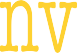 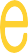 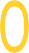 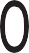 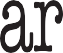 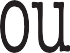 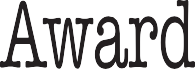 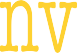 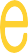 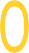 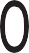 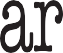 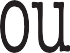 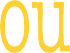 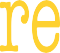 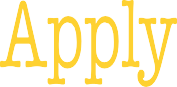 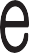 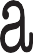 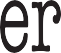 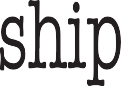 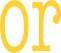 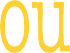 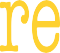 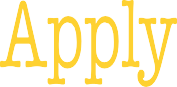 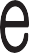 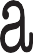 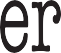 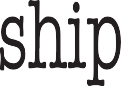 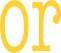 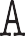 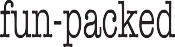 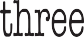 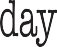 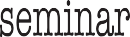 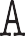 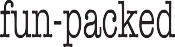 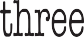 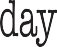 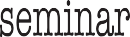 CLUB INFO HERE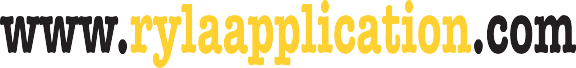 Download and fill Out Your Application Here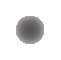 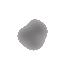 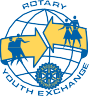 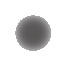 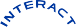 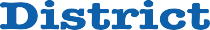 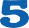 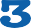 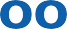 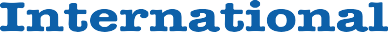 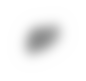 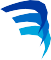 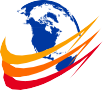 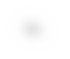 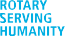 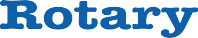 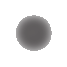 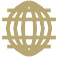 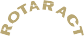 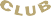 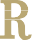 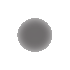 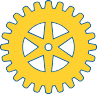 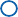 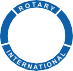 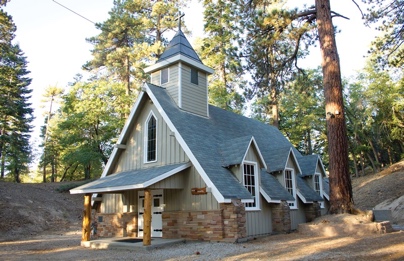 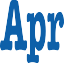 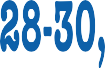 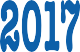 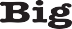 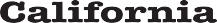 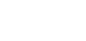 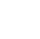 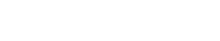 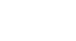 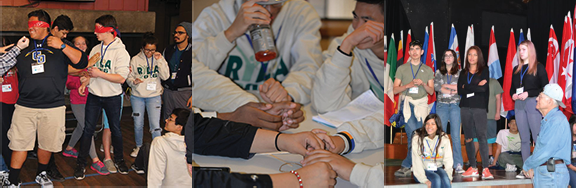 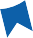 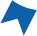 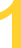 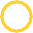 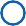 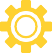 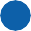 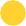 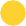 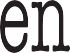 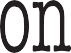 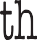 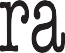 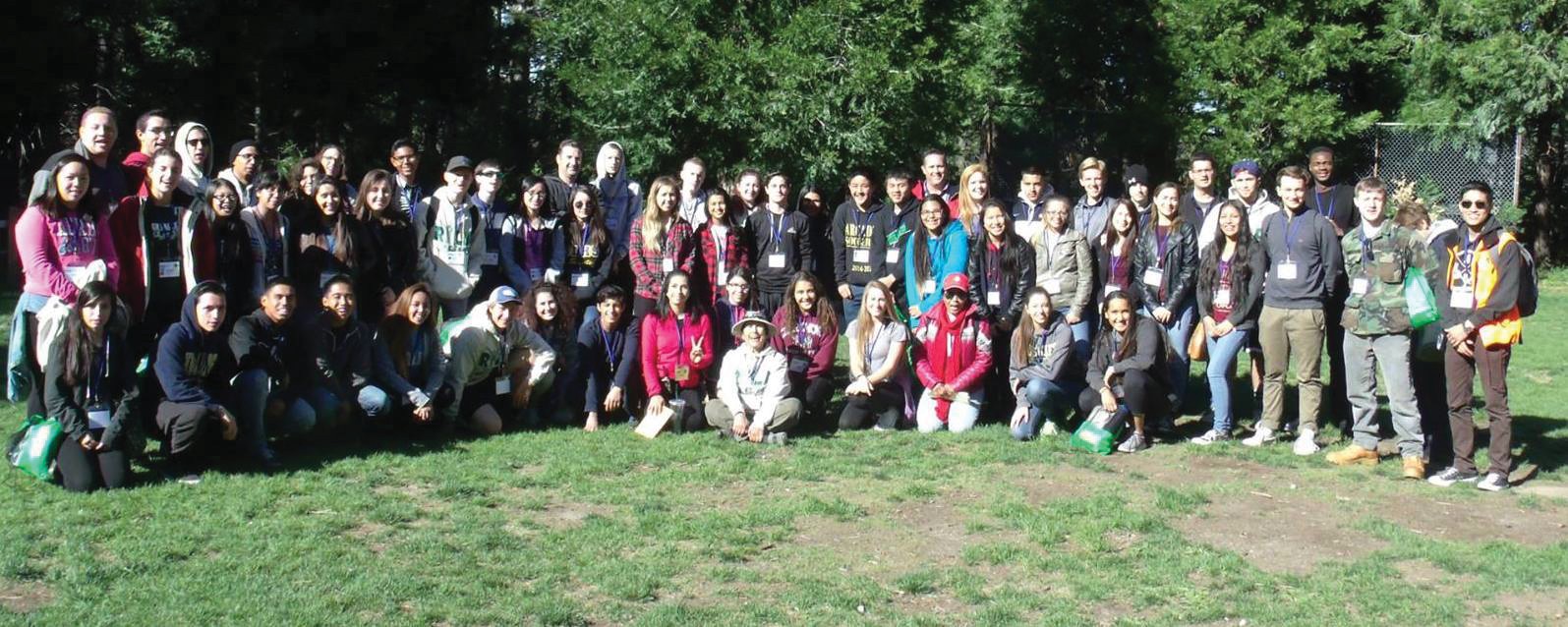 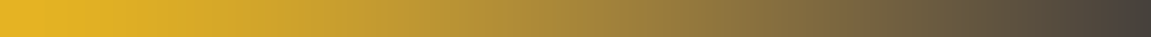 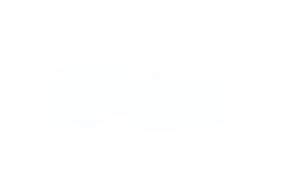 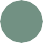 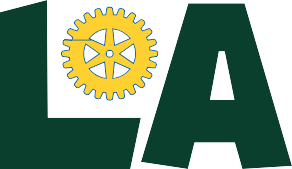 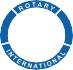 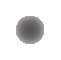 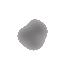 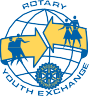 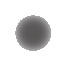 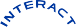 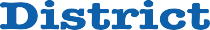 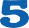 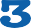 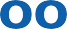 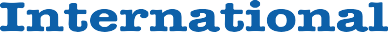 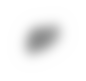 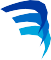 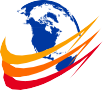 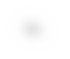 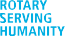 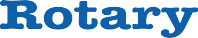 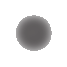 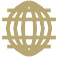 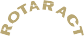 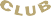 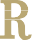 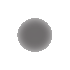 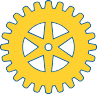 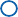 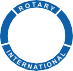 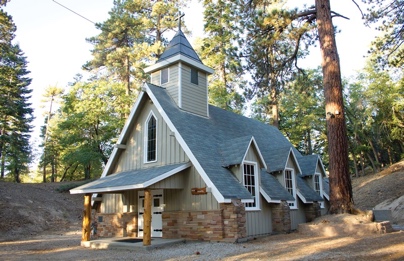 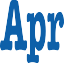 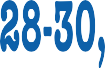 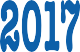 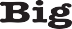 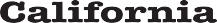 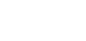 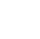 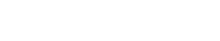 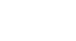 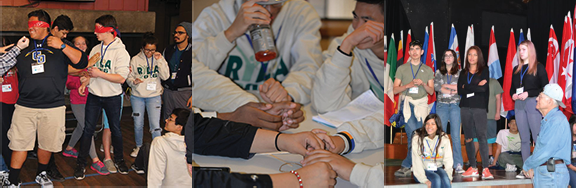 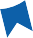 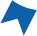 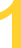 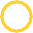 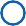 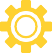 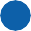 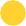 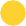 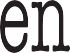 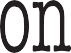 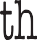 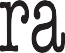 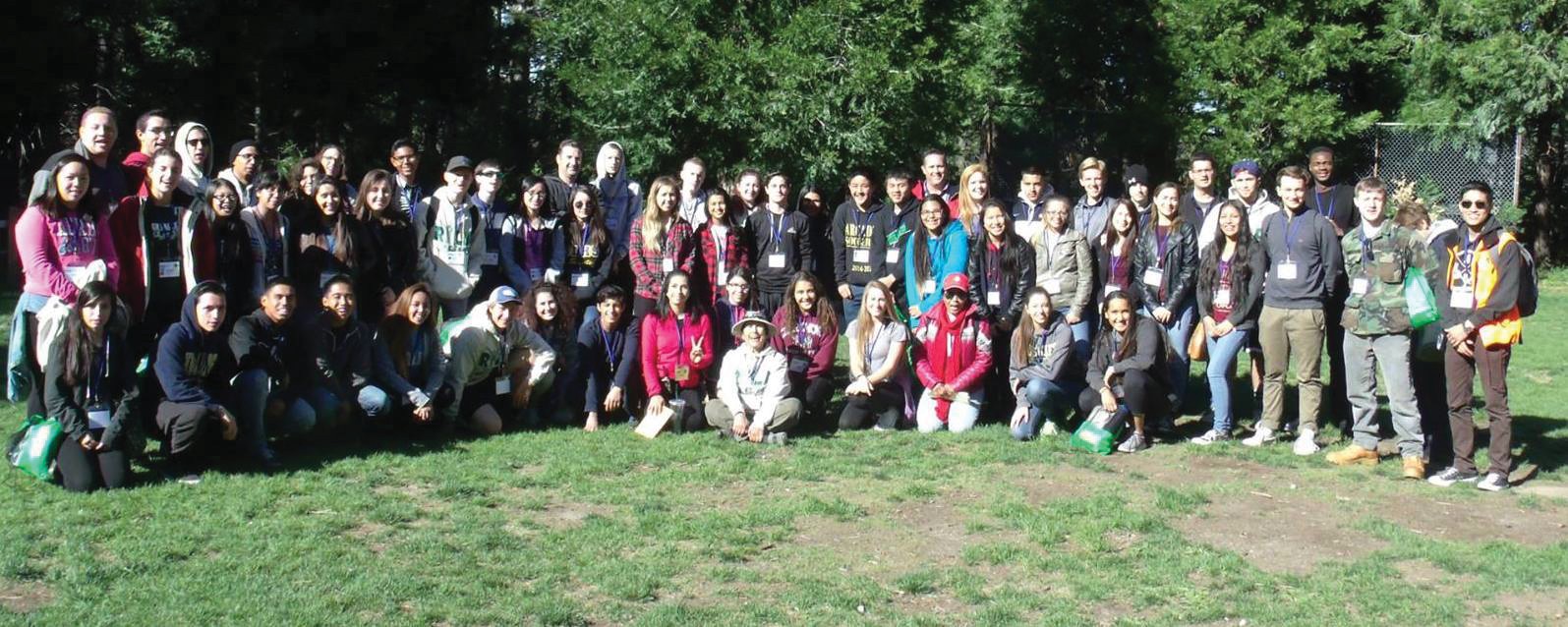 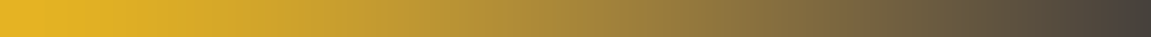 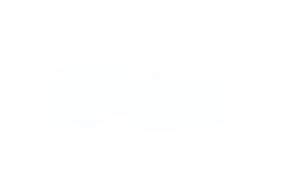 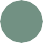 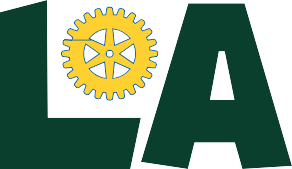 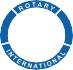 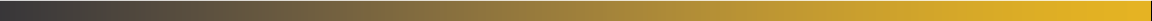 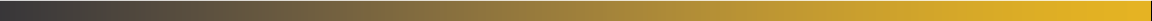 